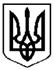 УкраїнаХЕРСОНСЬКА ОБЛАСТЬГЕНІЧЕСЬКИЙ РАЙОНЩАСЛИВЦЕВСЬКА СІЛЬСЬКА РАДАВИКОНАВЧИЙ КОМІТЕТВІДДІЛ МІСТОБУДУВАННЯ ТА АРХІТЕКТУРИвул. Миру, 26, с. Щасливцеве, 75580, тел.  (05534)  58-5-07 р/р 31420000700128  МФО 852010  ГУДКУ у Херсонській області код 04400647 e-mail: shchaslyvtseverada@gmail.comНАКАЗ05 травня 2020 року									№ 92Про присвоєння адреси об’єкту нерухомого майна в с. ЩасливцевеНа виконання Тимчасового Порядку реалізації експериментального проекту з присвоєння адрес об’єктам будівництва та об’єктам нерухомого майна затвердженого Постановою Кабінету Міністрів України №376 від 27.03.2019 р. "Деякі питання дерегуляції господарської діяльності", керуючись статтею 40 Закону України «Про місцеве самоврядування в Україні», положенням про відділ містобудування та архітектури виконавчого комітету Щасливцевської сільської ради та за результатами розгляду заяви громадянки *** (паспорт серія *** №*** виданий Генічеським РВ УМВС України в Херсонській області 28.05.1997 року, ідентифікаційний номер – ***) від 29.04.2020 р. «Про присвоєння адреси об’єкту нерухомого майна», надані документи та враховуючи, що адреса об’єкта дублюється, НАКАЗУЮ:1. Об’єкту нерухомого майна – кафе-бар, літ. «А» загальною площею 76,1 м2 з літнім майданчиком загальною площею 93,0 м2, які належать громадянці *** (паспорт серія МО №*** виданий Генічеським РВ УМВС України в Херсонській області 28.05.1997 року, ідентифікаційний номер – ***) на підставі Витягу про реєстрацію права власності на нерухоме майно, номер витягу *** (реєстраційний номер ***) присвоїти адресу – пров. Південний, 28 в селі Щасливцеве Генічеського району Херсонської області.2. Контроль за виконанням наказу залишаю за собою.В.о. начальника відділу містобудування та архітектури виконавчого комітетуЩасливцевської сільської ради						Максим БОРІДКО